LOS FALLOS DE LOS JURADOS DE LOS CONCURSOS DE MICRORRELATO Y FOTOGRAFÍA 2020, HAN SIDO LOS SIGUIENTESSe ha dado a conocer según las bases: El Día de las bibliotecas 24-10-2020:MICRORRELATO:PRIMER PREMIO: Dª. Pilar Eugenia Suárez Fernández                Microrrelato: "Iris"DIPLOMAS DE FINALISTA: D. Javier de Val García                  Microrrelato: "Solo el aire"                                               D. Ángel de la Rosa Velasco                    Microrrelato: "Lugares para el silencio"FOTOGRAFÍA: PRIMER PREMIO: D. Daniel Osuna González                            Fotografía: "Eterno Pasado"                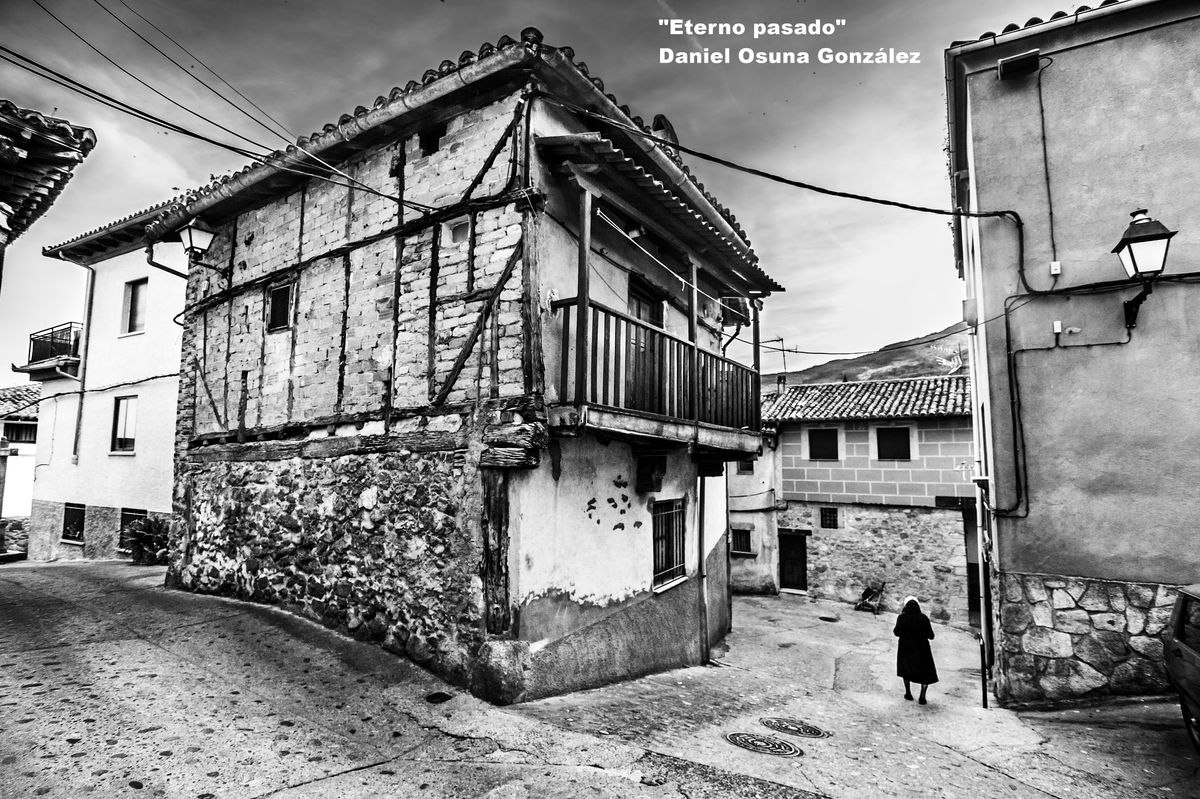 DIPLOMA DE FINALISTA: D. José Miguel Molleja Gallego                       Fotografía: "Jaulas"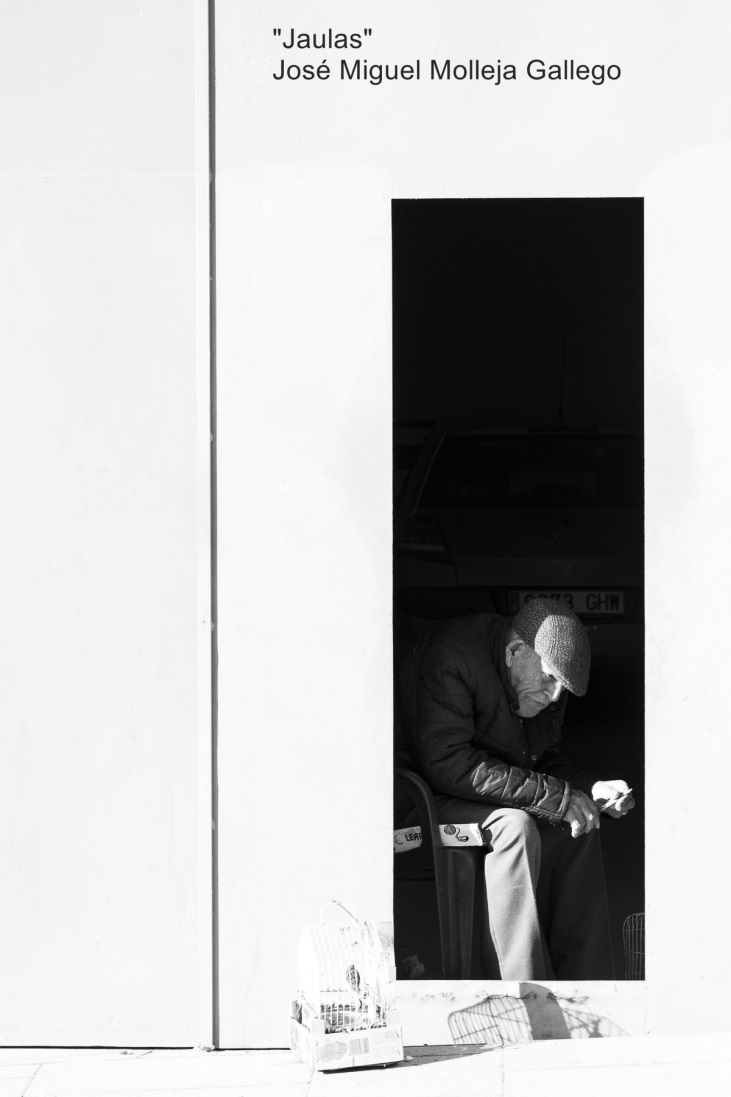 DIPLOMA DE FINALISTA: D. José Reyes Belzunce                       Fotografía: "Custodios"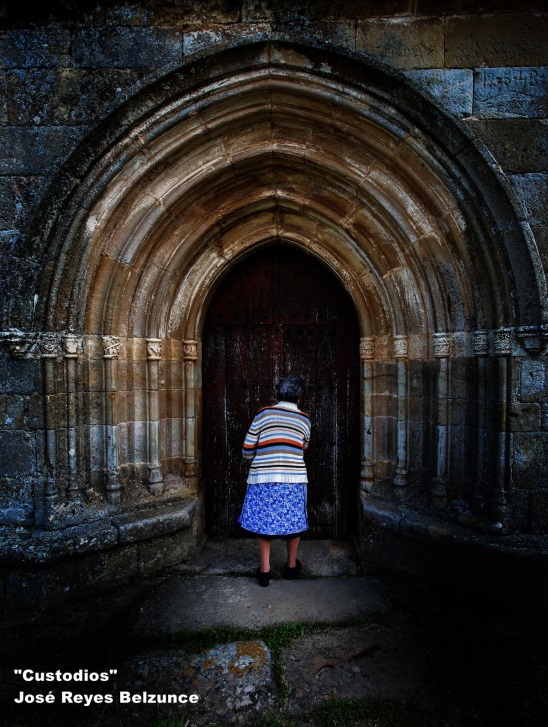 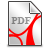 Iris.pdf (242.05KB)Solo el aire.pdf (205.45KB)Lugares para el silencio.pdf (233.69KB)